Băile Tușnad HOTEL: TUSNAD 2*Menţiuni:Pentru perioada 19-24 Iulie 2022 nu avem disponibilitate, toate camerele sunt contractate.Micul dejun este bufet suedez.Demipensiunea include micul dejun bufet şi cină bufet.Suplimentul de prânz este notă cont în valoare de 50 lei/zi/persoană, care se poate adăuga la pachetul cu demipensiune.În cazul în care numărul turiştilor cu demipensiune/pensiune completă este mai mic de 20 persoane, turiştii vor putea comanda din meniul a la carte în valoarea mesei respective.Tarifele sunt exprimate în lei, includ TVA.Putem confirma rezervări de cazare fără tratament balnear de 1-2 nopţi doar pentru zilele de vineri şi sâmbătă.În cursul săptămânii (duminică-joi) se confirmă rezervări de cazare fără tratament balnear de minim 4 nopţi, numai la solicitare.Vă rugăm să ţineţi cont de faptul că turiştii vor putea beneficia de tratament balnear doar în cazul în care se rezervă pachete de tratament. Durata minimă de tratament este de 5 zile, recomandabil este de 10 zile.Pentru turiştii cazaţi care au împlinit vârsta de 14 ani se aplică o taxă locală de 2 lei/pers./noapte, care va fi achitat de turist la recepţie.PACHETE BALNEARE 2022- HOTEL TUSNADMenţiuni:Tarifele sunt exprimate în lei, includ TVA.Pentru turiştii cazaţi care au împlinit vârsta de 14 ani se aplică o taxă locală de 2 lei/pers./noapte, care va fi achit at de turist la recepţie.Tratamentul balnear se efectuează de luni până vineri. Pachetele balneare au zile de intrare fixe specificate pentru fiecare ofertă în tabelul de mai sus.Pentru a putea beneficia de cele 1 sau 2 proceduri suplimentare decontate de CNAS este nevoie să se aducă bilet de trimitere de la medicul de familie respectiv să se prezinte cardul de sănătate.Tipurile de tratament/proceduri vor fi stabilite de medicul balneolog la baza consultaţiei.Micul dejun este bufet suedez. Demipensiunea include micul dejun şi cina bufet. Suplimentul de pensiunea completă este notă cont în valoare de 50 lei/zi/persoană, care se poate adăuga la pachetul cu demipensiune.Prezentare camere Hotel TuşnadÎn ultimii ani am renovat şi reamenajat o parte a camerelor noastre pentru a corespunde cât mai bine aşteptărilor turiştilor şi a creşte standardul de calitate. Astfel începând cu anul 2022 introducem două noi tipuri de cameră:Cameră dublă superiorSuprafaţă cameră: 16 m2Pat matrimonial 160*200 cmBaie cu duş, minibar fără produse,Televizor diagonala 80 cm23 camere – din care 3 amenajate pentru persoane cu dizabilităţi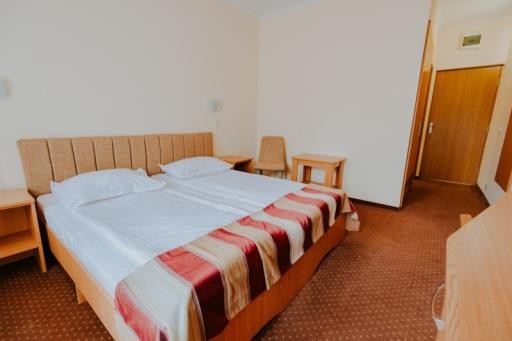 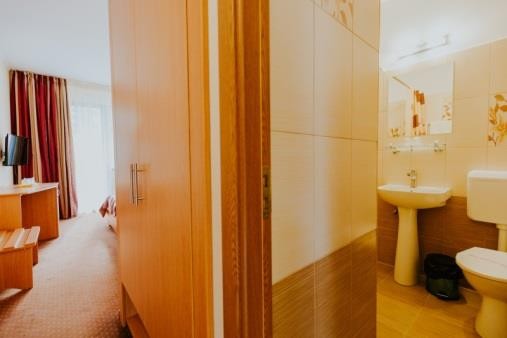 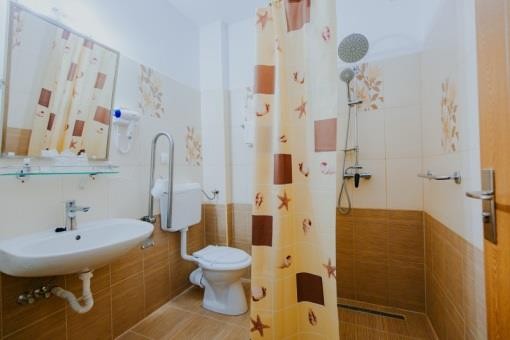 Junior suiteSuprafaţă cameră: 30 m2Pat matrimonial 160*200 cmBaie cu duş, minibar fără produseChicinetă cu cafetieră, consum inclus în tarif Canapea extensibilă, televizor diagonala 130 cm 1 cameră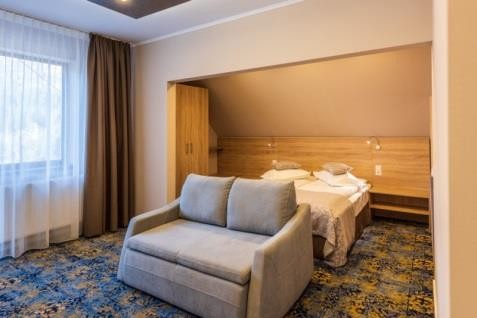 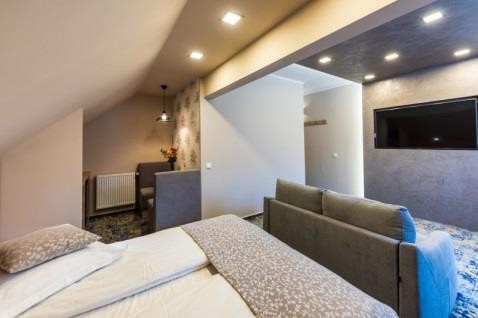 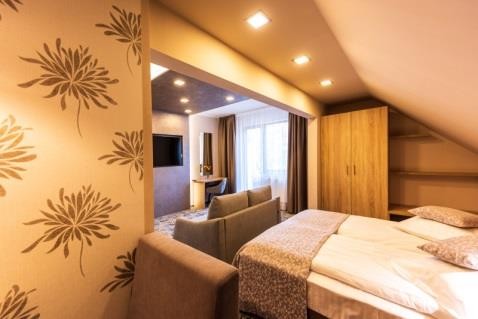 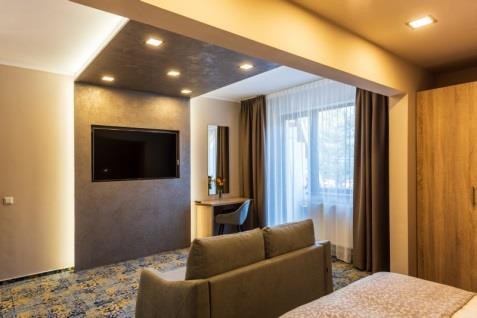 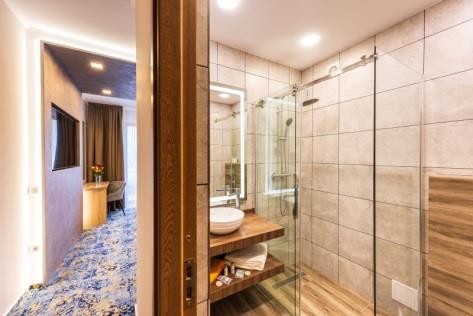 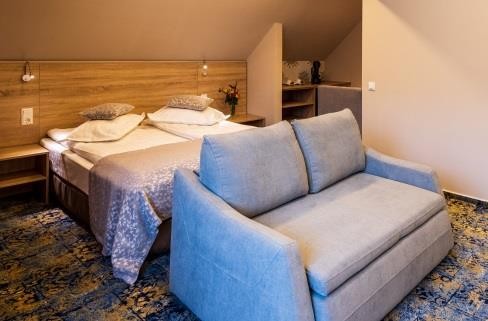 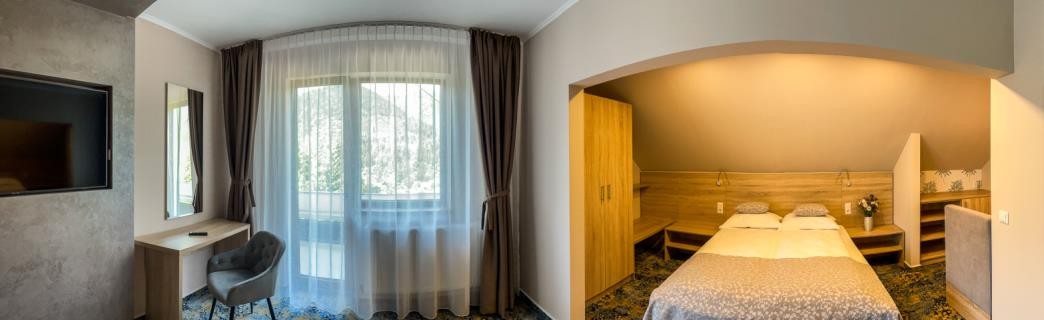 Cameră standard plus Camere 2* modernizate, etajele 5 şi 6 Suprafaţă cameră: 16 m2Două paturi 90*200 cm23 camere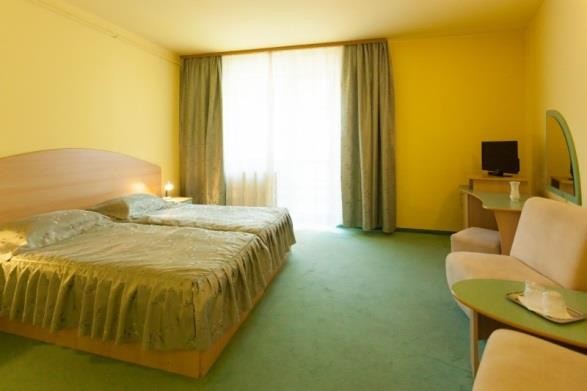 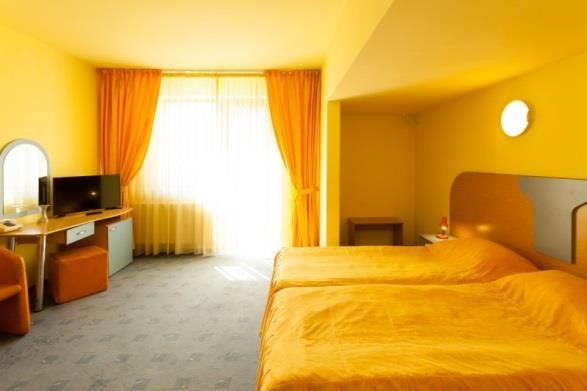 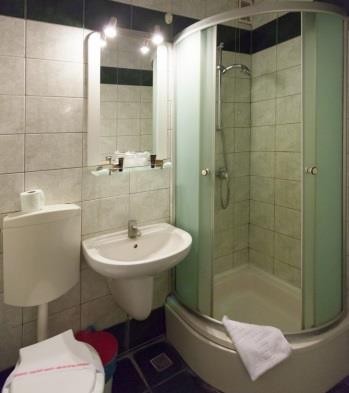 Cameră standardCamere 2* nemodernizate Suprafaţă cameră: 16 m2 Două paturi 90*190 cm61 camere Baie cu duş, minibar fără produse Televizor diagonala 80 cmOpţiune corner room, suprafaţă cameră 23 m2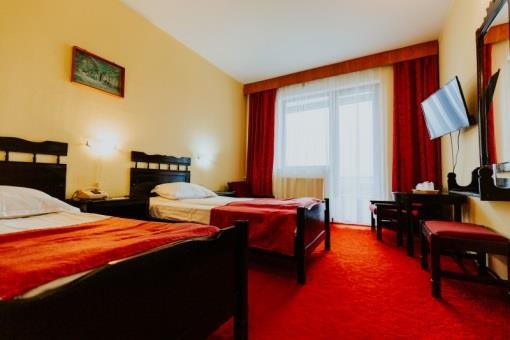 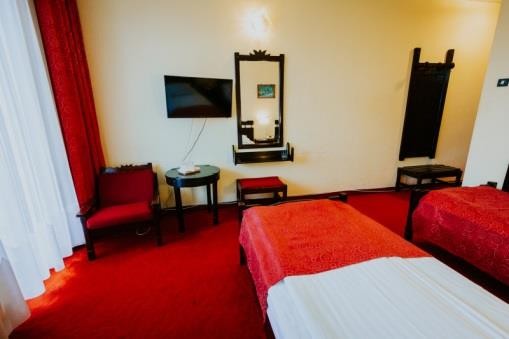 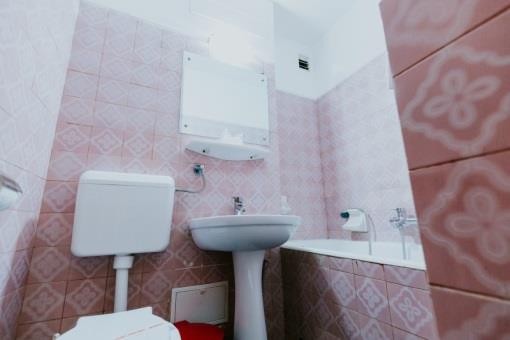 Weekendul ÎndrăgostițilorPerioada: 11 - 13.02.2022 Tarif :440  lei/ pachet/ loc în cameră standard plus  Supliment cameră Superior 100 lei/ cameră/ pachetSupliment Junior Suite 200 lei/ cameră/ pachetSupliment single 100 lei/ pachetPachetul cuprinde:Cazare 2 nopți cu mic dejun bufet – loc în cameră dublăCină bufet vineriCină festivă cu pachet băuturi și muzică asigurată de DJ, sâmbătăAcces la bazinul cu apă mineralăMasaj de relaxare 30 minTaxă locală: 2 lei/ noapte/ persoană (peste 14 ani), care se achită suplimentar la recepție.Valorificăm doar un număr limitat de locuri cu acest pachet! Suplimente:Copiii cu vârsta între 0-7 ani beneficiază de gratuitate, fără pat suplimentar.Copiii cu vârsta între 7-14 ani cu meniu copil şi pat suplimentar tarif net agentie 180 lei/copil/sejurToate celelalte tarife se calculeză conform tabelului tarifar din contractual de colaborare 2022.Weekend 8 MartiePerioada: 04 - 06.03.2022 Tarif:440  lei/ pachet/ loc în cameră standard plus  Supliment cameră Superior 100 lei/ cameră/ pachetSupliment Junior Suite 200 lei/ cameră/ pachetSupliment single 100 lei/ pachetPachetul cuprinde:Cazare 2 nopți cu mic dejun bufet – loc în cameră dublăCină bufet vineriCină de Ziua Femeii cu pachet de băuturi și muzică asigurată de DJ, sâmbătăAcces la bazinul cu apă mineralăMasaj de relaxare 30 minTaxă locală: 2 lei/ noapte/ persoană (peste 14 ani), care se achită suplimentar la recepție.Valorificăm doar un număr limitat de locuri cu acest pachet! Suplimente:Copiii cu vârsta între 0-7 ani beneficiază de gratuitate, fără pat suplimentarCopiii cu vârsta între 7-14 ani cu meniu copil şi pat suplimentar tarif net agenţie 180 lei/copil/sejur  Toate celelalte tarife se calculeză conform tabelului tarifar din contractual de colaborare 2022CAZARE CU MIC DEJUNExtrasezon 02.01-02.04Sezon mediu 03.04 – 25.0602.10 – 03.12Sezon mediu 03.04 – 25.0602.10 – 03.12Sezon de vârf 26.06 - 01.10Cameră dublă Superior209231231286Cameră Superior regim single176198198253Cameră dublă Standard Plus165187187242Cameră Standard Plus regim single132154154198Cameră dublă Standard **138154154209Cameră Standard ** regim single105121121176Junior suite (2 persoane)264275275330Suplimente/ziSuplimente/ziSuplimente/ziSuplimente/ziSuplimente/ziMic dejun bufet inclus în cazareMic dejun bufet inclus în cazareMic dejun bufet inclus în cazare35 lei35 leiSupliment cină bufet adultSupliment cină bufet adultSupliment cină bufet adult55 lei/persoană55 lei/persoanăSupliment prânz adult (notă cont)Supliment prânz adult (notă cont)Supliment prânz adult (notă cont)50 lei/persoană50 lei/persoanăSupliment pensiune completă adult (cină bufet, prânz notă cont)Supliment pensiune completă adult (cină bufet, prânz notă cont)Supliment pensiune completă adult (cină bufet, prânz notă cont)105 lei/persoană105 lei/persoanăCazare şi masă copii 0-6 ani fără pat suplimentarCazare şi masă copii 0-6 ani fără pat suplimentarCazare şi masă copii 0-6 ani fără pat suplimentar0 lei0 leiSupliment cină sau prânz copil 6-14 aniSupliment cină sau prânz copil 6-14 aniSupliment cină sau prânz copil 6-14 ani35 lei/copil35 lei/copilSuplim. pensiune completă copil 6-14 ani (dejun și cină)Suplim. pensiune completă copil 6-14 ani (dejun și cină)Suplim. pensiune completă copil 6-14 ani (dejun și cină)70 lei/copil70 lei/copilPat suplim. copil sau adult cu mic dejunPat suplim. copil sau adult cu mic dejunPat suplim. copil sau adult cu mic dejun55 lei55 leiSupliment cameră pe colţ (cameră mai spaţioasă - poate fi upgradept.camere Standard sau Standard plus)Supliment cameră pe colţ (cameră mai spaţioasă - poate fi upgradept.camere Standard sau Standard plus)Supliment cameră pe colţ (cameră mai spaţioasă - poate fi upgradept.camere Standard sau Standard plus)20 lei20 leiTaxă animale de companieTaxă animale de companieTaxă animale de companie25 lei/animal/zi25 lei/animal/ziSuper ofertă 202209.01-02.04.2022Pachetul include:Cazare 5 nopţi loc în cameră dublă cu mic dejun bufet,Prânz sau cină meniu fix,Consultaţie medicală,5 zile de tratament balnear 2 proceduri/zi incluse în pachet+2 proceduri/zi pe bază de bilet de trimitereIntrare în ziua de duminică09.01-02.04.2022Cameră dublă Superior /sejur/persoană858Cameră dublă Standard Plus /sejur/persoană759Cameră dublă Standard ** /sejur/persoană660Junior suite /sejur/persoană1089Supliment cameră single/ sejur231Supliment pensiune completă/ sejur (prânz notă cont)/persoană175Sănătate la Băile Tuşnad03.04-25.06.202202.10-03.12.2022sezon mediu26.06-01.10.2022sezon de vârfPachetul include:Cazare 6 nopţi loc în cameră dublă,Mic dejun și cină bufet,Consultaţie medicală,5 zile de tratament balnear 2 proceduri/zi incluse în pachet+2 proceduri/zi	în sezon mediu iar în sezonul de vârf+1 procedură/ zi pe bază de bilet de trimitereIntrare în ziua de duminică03.04-25.06.202202.10-03.12.2022sezon mediu26.06-01.10.2022sezon de vârfCameră dublă Superior /sejur/persoană11291294Cameră dublă Standard Plus /sejur/persoană9901155Cameră dublă Standard ** /sejur/persoană884990Junior suite /sejur/persoană14061571Supliment cameră single/ sejur277277Supliment pensiune completă/ sejur (prânz notă cont)/pers.300300Ascultă-ţi inima!03.04-25.06.202202.10-03.12.2022sezon mediu26.06-01.10.2022sezon de vârfPachetul include:Cazare 10 nopţi loc în cameră dublă,Mic dejun și cină bufet,Consultaţie medicală şi reconsult,8 zile de tratament balnear 2 proceduri/zi incluse în pachet+2 proceduri/zi	în sezon mediu iar în sezonul de vârf+1 procedură/ zi pe bază de bilet de trimitereIntrare în ziua de luni sau marţi03.04-25.06.202202.10-03.12.2022sezon mediu26.06-01.10.2022sezon de vârfCameră dublă Superior /sejur/persoană19032178Cameră dublă Standard Plus /sejur/persoană16721947Cameră dublă Standard ** /sejur/persoană14851672Junior suite /sejur/persoană23652640Supliment cameră single/ sejur462462Supliment pensiune completă/ sejur (prânz notă cont)/pers.500500Ofertă de weekendValabil vineri-duminicăExtrasezon 07.01-02.04Sezon mediu 03.04 – 25.0602.10 – 03.12Sezon de vârf 26.06 – 01.10Pachetul include:Cazare cu mic dejun bufetAcces la piscina cu apă mineralăcarbogazoasă 90 min./noapte de cazareExtrasezon 07.01-02.04Sezon mediu 03.04 – 25.0602.10 – 03.12Sezon de vârf 26.06 – 01.10Cameră dublă Superior/noapte248270325Cameră Superior regim single /noapte193215270Cameră dublă Standard Plus/noapte204220275Cameră Standard Plus regim single /noapte149165220Cameră dublă Standard **/noapte176193248Cameră Standard ** regim single /noapte121138193Junior suite/noapte (2 persoane)297314369Supliment demipensiune/pers./noapte505050